Обучающиеся МАОУ ДОД "Дом детского творчества" – Лауреаты премии Министерства образования Российской Федерации№ГодФИОСумма премииОбъединениеПедагог2013КиселеваВалерия 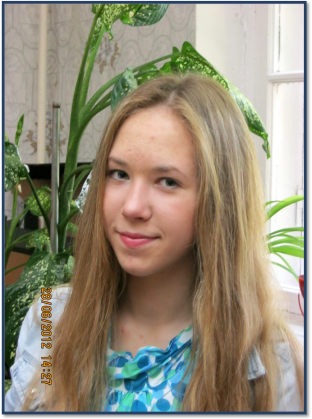 30 тыс. руб.Образцовая студия «Гармония»Тихонова Н.А.2012ЛинкевичВиктория 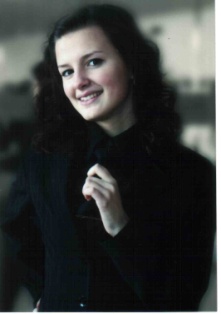 60 тыс. руб.Образцовая студия «Гармония»Тихонова Н.А.2010БаданеуАлевтина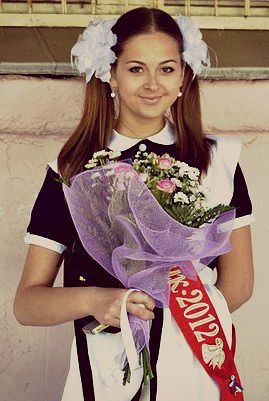 60тыс. руб.Образцовая студия «Гармония»Тихонова Н.А.2010ПоповМарк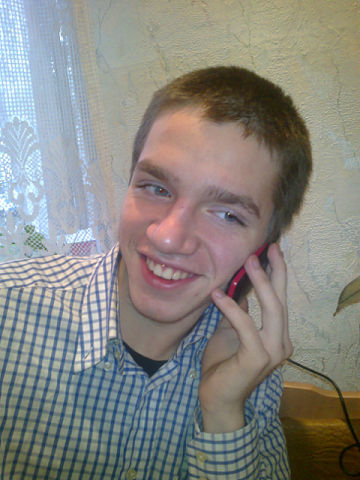 30 тыс. руб.Скаутский отряд «Альбатрос»Попова В.Г.